打造门店虎狼之师--全能型店长能力提升班主讲老师：王山（原百佳超市金牌店长、华润万家营运经理、中国海王星辰营运总监）授课对象：店长、柜长、资深导购、督导企业类型：不限企业大小：不限时间安排：2021年11月19日9:30至17:00          2021年11月20日9:00至16:00地点安排：待定参课费用：学习卡套票8张/人   现金票3800元/人 购买学习卡享受更多优惠 人数限制：60课程背景金牌店长课程的设计团队，分别来自于家乐福，华润万家，肯德基等知名企业的现任或前任处长，店长，营运支持部经理，营运部经理，商品部经理人事行政经理，营运总监，法律顾问，分管营运的副总经理。我们了解店长在成长过程中的困惑，清楚作为店长的上司的要求，明白总经理对店长在企业中应该扮演的角色的要求，综合了多年的营运管理经验，经过数十家企业的内训实践，近百次的课堂检验，过千人的提升感受，是一套难得的理论和实践相结合，具有很强可操作性的课程。课程收益掌握优秀店长的角色定位掌握门店目标管理与计划执行、团队管理与员工激励方法掌握门店的流程规范、门店的业绩提升方法掌握门店吸客、留客与经营顾客法、营销分析法通过数据分析指导门店经营、让店长的管理经验总结成为企业独有的管理体系 课程大纲  Outline第一讲：店长的管理篇一、开宗明义：管理是什么？管理就是透过众人把事情做好无领导讨论目标、团队、资源、管理方法的集成点评：目标导向的管理才是有效的管理二、店长的定位心态管理，我和公司的关系；公司没有我行不行？我喜欢的上级是什么样的？我喜欢的下属是什么样的？上级、下级、客户及内部客户对店长的要求店长的十大角色（代表者，领导者，规划者，控制者…）三、目标与计划达成（GPS）目标的SMART原则目标分解的GPS(目标、关键点、解决方案)计划制定中的5W2H方法目标的日常跟进PDCA的方法四、店长领导力的提升、管理沟通的方式领导力的来源如何提升店长领导力四种领导方式的运用管理沟通的关键点五、团队建设（工具：技能储备表）员工为什么离职？（员工离职的223理论）95后00后员工心态的分析（留住员工的3F原则）发现团队短板的方法（技能储备表的运用）有效培训下属的5步骤（说给他听，做给他看，看着他做…）六、店长解决问题的方法发现问题的步骤（望、闻、问、切、翻）鱼骨图分析法发现门店自身的问题竞争对手分析方法与应对第二讲：店长的营销篇一、营销的基本知识门店的定位零售营销4P（选址，商品，价格，促销）的线上线下对比服务营销7P中的优势是增加了人员、场地、流程全方位营销（客户体验+加上客户传播）二、店铺的营销方式零售基本法：客流、客单分析法卖场对客户眼、耳、口、鼻的营销新零售的新方法三、O2O线上与线下结合模式微信公众号微博的定位与基本运营方式基于自媒体的营销策划微信的内容营销第三讲：店长经营分析篇一、零售关键指标的定义与运营收益性指标（销售额，毛利，净利润…）效益性指标（坪效，人效，卖场利用率…）安全性指标（损益平衡点、营业安全率…）成长性指标（营业额增长、周转速度…）二、损益表的店长解读店长不容易理解的几个要点（折旧、递延资产分摊、低值易耗品）利润增长的四大手法（提升营业额，提升毛利，控制费用，提升周转）损益平衡点的计算方法门店盈利模型的设计如何利用数据分析改善业绩季节指数法在预算中的运用每日的销售变化分析如何利用投入产出分析调整货架广告投入，减价促销要考虑的问题第四讲：店长之顾客篇一、理念管理——顾客中心化服务型企业的工作核心是顾客满意互联网思维的核心是顾客中心化客户的价值到底是什么二、新零售下的客户关系如何有效链接客户场景营销方法客户数字化三、新零售下的顾客关系管理RFM 模型的及运用客户的开发、维护、经营的具体方法新客户关系管理与传统CRM的对接附录工具表：《金牌店长》课程实操工具系列说明：王山老师提供的表格具有很强的针对性，适合商超，药店连锁，母婴店连锁等，企业可以根据自己实际情况进行修改，立刻可以使用。一、现场管理类店长工作每日检查表（从营业前，营业中到营业结束共60条）值班店长交接班表门店综合检查表（形象、服务、商品、促销、资产）（区域经理使用，门店保存）门店卫生日查表门店每日营业状况表（销售统计）门店周、月工作备案表二、店长管理工具行动计划表全年工作计划表时间管理自控表员工技能储备表工作跟进表员工面谈登记表员工奖励积分登记表三、营销分析类全年营销计划表促销工具箱（常规，节日，开店等营销方案汇总案例超过30个）节日营销计划表节日营销方案实施表（中秋实战案例）门店竞争策划方案四、顾客关系管理类顾客投诉登记表顾客投诉案例及处理汇总（超过3万字的内容）顾客关系长期保持方案五、数据分析类门店标准财务报表门店指标库（KPI，人效，坪效，损益平衡点……）公式及解读季节指数法（门店级别，部门级别指标制定法）陈列线调整法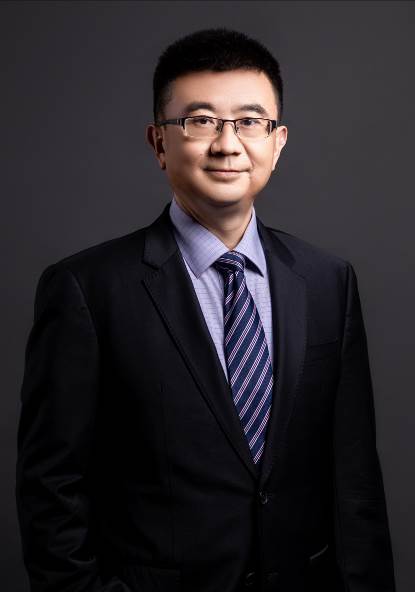 资历背景	清华大学经济管理学院工商管理硕士（MBA）《经营型店长速成季》项目开发专家MTP日产训认证讲师TTT职业培训师标准教程授权导师PTT课程开发与课程设计认证导师授课风格通俗的语言、实战的观点，对连锁经营实务一针见血，多个实用工具，真正学以致用善用客户真实的案例，现场分析连锁经营管理的实际问题，课程与众不同之处在于实战，拒绝空洞的理论和教条实战+互动：培训深入浅出、案例丰富、互动性强见长、内容互动而非形式互动授课经验永辉、永旺集团、华润万家 百佳（香港和黄属下）、深圳市百佳华百货（香港上市公司）、石家庄北人集团、呼和浩特维多利集团、东莞市光大贸易、长沙爱家超市、广东美佳乐购物广场、中国海王星辰、深圳万泽医药、老百姓大药房、上海华氏大药房、大参林大药房、健之佳连锁、名创优品、千色店、山东润莎奈儿、洁丽雅等课程预告时间：2021年11月26、27日（周五-周六）课题：《与成功有约--解读七个习惯》主讲：王晓慧（ACT人才发展总监、P-MBC授权导师）